2025 Equatorial Guinea HolidaysEquatorial Guinea 2025 CalendarEquatorial Guinea 2025 CalendarEquatorial Guinea 2025 CalendarEquatorial Guinea 2025 CalendarEquatorial Guinea 2025 CalendarEquatorial Guinea 2025 CalendarEquatorial Guinea 2025 CalendarEquatorial Guinea 2025 CalendarEquatorial Guinea 2025 CalendarEquatorial Guinea 2025 CalendarEquatorial Guinea 2025 CalendarEquatorial Guinea 2025 CalendarEquatorial Guinea 2025 CalendarEquatorial Guinea 2025 CalendarEquatorial Guinea 2025 CalendarEquatorial Guinea 2025 CalendarEquatorial Guinea 2025 CalendarEquatorial Guinea 2025 CalendarEquatorial Guinea 2025 CalendarEquatorial Guinea 2025 CalendarEquatorial Guinea 2025 CalendarEquatorial Guinea 2025 CalendarEquatorial Guinea 2025 CalendarJanuaryJanuaryJanuaryJanuaryJanuaryJanuaryJanuaryFebruaryFebruaryFebruaryFebruaryFebruaryFebruaryFebruaryMarchMarchMarchMarchMarchMarchMarchMoTuWeThFrSaSuMoTuWeThFrSaSuMoTuWeThFrSaSu123451212678910111234567893456789131415161718191011121314151610111213141516202122232425261718192021222317181920212223272829303124252627282425262728293031AprilAprilAprilAprilAprilAprilAprilMayMayMayMayMayMayMayJuneJuneJuneJuneJuneJuneJuneMoTuWeThFrSaSuMoTuWeThFrSaSuMoTuWeThFrSaSu12345612341789101112135678910112345678141516171819201213141516171891011121314152122232425262719202122232425161718192021222829302627282930312324252627282930JulyJulyJulyJulyJulyJulyJulyAugustAugustAugustAugustAugustAugustAugustSeptemberSeptemberSeptemberSeptemberSeptemberSeptemberSeptemberMoTuWeThFrSaSuMoTuWeThFrSaSuMoTuWeThFrSaSu1234561231234567789101112134567891089101112131414151617181920111213141516171516171819202121222324252627181920212223242223242526272828293031252627282930312930OctoberOctoberOctoberOctoberOctoberOctoberOctoberNovemberNovemberNovemberNovemberNovemberNovemberNovemberDecemberDecemberDecemberDecemberDecemberDecemberDecemberMoTuWeThFrSaSuMoTuWeThFrSaSuMoTuWeThFrSaSu1234512123456767891011123456789891011121314131415161718191011121314151615161718192021202122232425261718192021222322232425262728272829303124252627282930293031Jan 1	New Year’s DayApr 18	Good FridayMay 1	Labour DayJun 5	President’s Day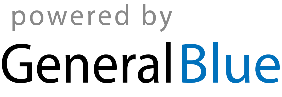 Jun 19	Corpus ChristiAug 3	Armed Forces DayAug 4	Armed Forces Day (substitute day)Aug 15	Constitution DayOct 12	Independence DayOct 13	Independence Day (substitute day)Dec 8	Immaculate ConceptionDec 25	Christmas Day